ПРОЕКТ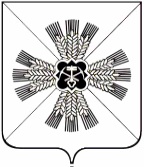 РОССИЙСКАЯ ФЕДЕРАЦИЯКЕМЕРОВСКАЯ ОБЛАСТЬ-КУЗБАССПРОМЫШЛЕННОВСКИЙ МУНИЦИПАЛЬНЫЙ ОКРУГСОВЕТ НАРОДНЫХ ДЕПУТАТОВПРОМЫШЛЕННОВСКОГО МУНИЦИПАЛЬНОГО ОКРУГА__-ый созыв, ____-е заседаниеРЕШЕНИЕот ______________ № _________пгт. ПромышленнаяО внесении изменений в решение Совета народных депутатов Промышленновского муниципального округа от 04.12.2020 № 208                   «Об установлении и введении в действие на территории  Промышленновского муниципального округа земельного налога» (в редакции решения от 24.12.2020 № 230)В целях приведения нормативного правового акта в соответствие с действующим законодательством, Совет народных депутатов Промышленновского муниципального округаРЕШИЛ:	1. Внести в решение Совета народных депутатов Промышленновского муниципального округа от 04.12.2020 № 208  «Об установлении и введении в действие на территории  Промышленновского муниципального округа земельного налога» (в редакции решения от 24.12.2020 № 230) (далее – решение) следующие изменения:	1.1. пп. 4.1.1. п. 4 решения изложить в следующей редакции:	«4.1.1. одиноко проживающие пенсионеры, получающие пенсии, назначаемые в порядке, установленном пенсионным законодательством, в отношении земельных участков, предоставленных для личного подсобного хозяйства, садоводства, огородничества, индивидуального жилищного строительства».2. Настоящее решение подлежит опубликованию в районной газете «Эхо» и обнародованию на официальном сайте администрации Промышленновского муниципального округа в сети Интернет.3. Контроль за исполнением настоящего решения возложить на комитет по вопросам экономики, бюджета, финансам налоговой политики (В.Н. Васько).4. Настоящее решение вступает в силу с даты опубликования в районной газете «Эхо» и распространяет сдействие на правоотношения, возникшие с 01.01.2021.ПредседательСовета народных депутатов Промышленновского муниципального округаЕ.А. ВащенкоГлаваПромышленновского муниципального округаС.А. Федарюк